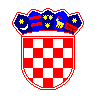 REPUBLIKA HRVATSKASISAČKO-MOSLAVAČKA ŽUPANIJAOPĆINA DVOROPĆINSKO VIJEĆEKLASA: 023-05/17-01/01URBROJ: 2176/08-02-18-09Dvor,  21. studenog 2018.	Temeljem članka 32. Statuta Općine Dvor („Službeni vjesnik“, broj 31/09., 13/10., 15/13. i30/14 19/18), S A Z I V A M15. SJEDNICU OPĆINSKOG VIJEĆA OPĆINE DVORkoja će se održati u petak, 30. studenog 2018. godine, s početkom u 9:00 sati u vijećnici Općine Dvor, Trg bana Josipa Jelačića 10, Dvor.Za sjednicu predlažem slijedećiDnevni red:Usvajanje zapisnika sa prethodne sjedniceDonošenje Odluke o razrješenju i izboru predsjednika Odbora za Statut i PoslovnikDonošenje Odluke o razrješenju i izboru predsjednika Odbora za poljoprivreduDonošenje Odluke o određivanju vrijednosti boda komunalne naknade (B)Donošenje Odluke o sufinanciranju izgradnje vodoopskrbnog cjevovoda Kozibrod(Dvor)-H. KostajnicaDonošenje Programa javnih potreba Općine Dvor za 2019. godinu:u kulturiu školstvuu sportuu socijalnoj skrbiu predškolskom odgojuu zdravstvuDonošenje Zaključka po podnesenim Planovima i Programima rada za 2019. godinu:Dječjeg vrtića Sunce u DvoruKnjižnice i čitaonice DvorODCK DvorDonošenje Zaključka po podnesenom Financijskom planu za 2019. godinu ODCK DvorDonošenje Odluke o jednokratnoj novčanoj pomoći za opremu novorođenog djeteta u 2019. godiniDonošenje Odluke o sufinanciranju prijevoza učenika u 2019. godiniDonošenje Odluke o sufinanciranju prijevoza učenika u 2019. godini koji privremeno borave u mjestu školovanjaDonošenje Odluke o sufinanciranju troškova pregleda svinjskog mesa na trihinelu u 2019. godiniDonošenje Programa građenja građevina za gospodarenje komunalnog otpada za 2019. god.Donošenje Programa utroška sredstava šumskog doprinosa za 2019. godinu Donošenje Programa utroška sredstava naknade za zadržavanje nezakonito izgrađenih zgrada u prostoru za 2019. godinu  Donošenje Programa gradnja komunalne infrastrukture  za 2019. godinu Donošenje Programa održavanja komunalne infrastrukture za 2019. god.Donošenje Odluke o raspoređivanju sredstava iz Proračuna Općine Dvor za 2019. godinu za redovito financiranje političkih stranaka i članova Općinskog vijeća izabranih s liste grupe birača zastupljenih u Općinskom vijeću Općine DvorDonošenje Proračuna Općine Dvor za 2019. godinu, sa projekcijama za 2020. I 2021. godinu i Planom razvojnih programa Donošenje Odluke o izvršavanju Proračuna Općine Dvor za 2019. godinuDonošenje Pravilnika o izmjenama Pravilnika o stipendiranju studenata s područja općine DvorPredsjednik Vijeća     Stjepan Buić